Государственное бюджетное профессиональное образовательное учреждение города Москвы «Колледж связи №54»КОНКУРСстуденческих работ в рамках Студенческого фестиваля «ВИДЕОФЕСТ»Номинация: Мой День Победы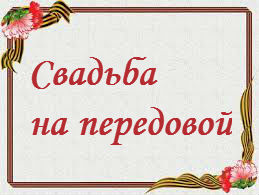                                                  Автор: Дорогов Алексей Владимирович                                                 Руководители: Акуджба И.Х.,                                                                              Шевченко Н.А. Москва, 2015Государственное бюджетное профессиональное образовательное учреждение города Москвы «Колледж связи №54»КОНКУРСстуденческих работ в рамках Студенческого фестиваля «ВИДЕОФЕСТ»Номинация: Мой День Победы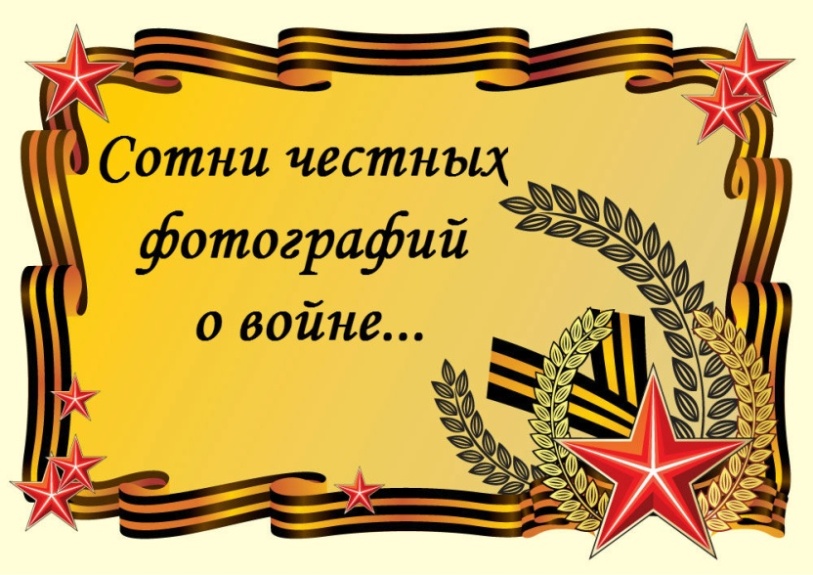                                                      Авторы: Филиппов Андрей Александрович                                                                       Максимченко Виталий Иванович                                                      Руководители: Акуджба И.Х.,                                                                                   Шевченко Н.А. Москва, 2015